Основной этап.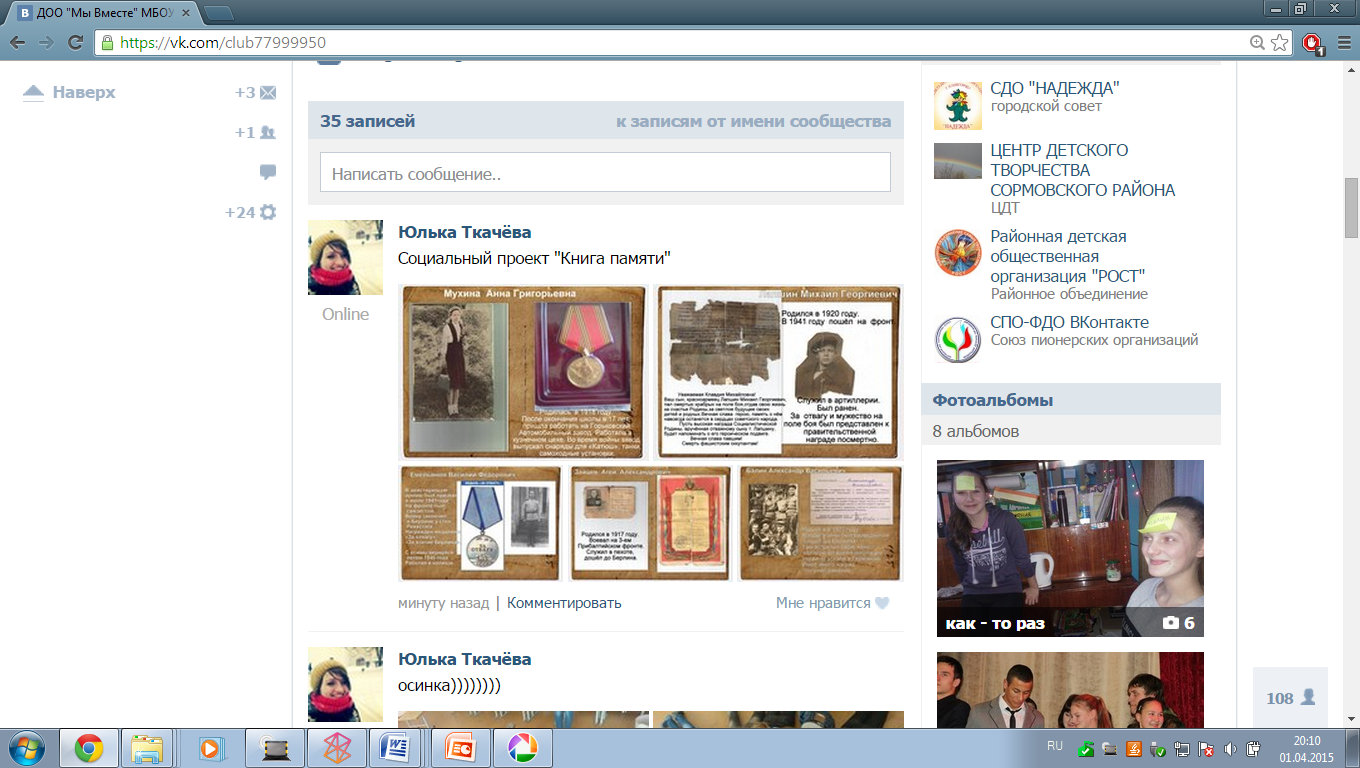 Публикация в группе в ВКонтакте.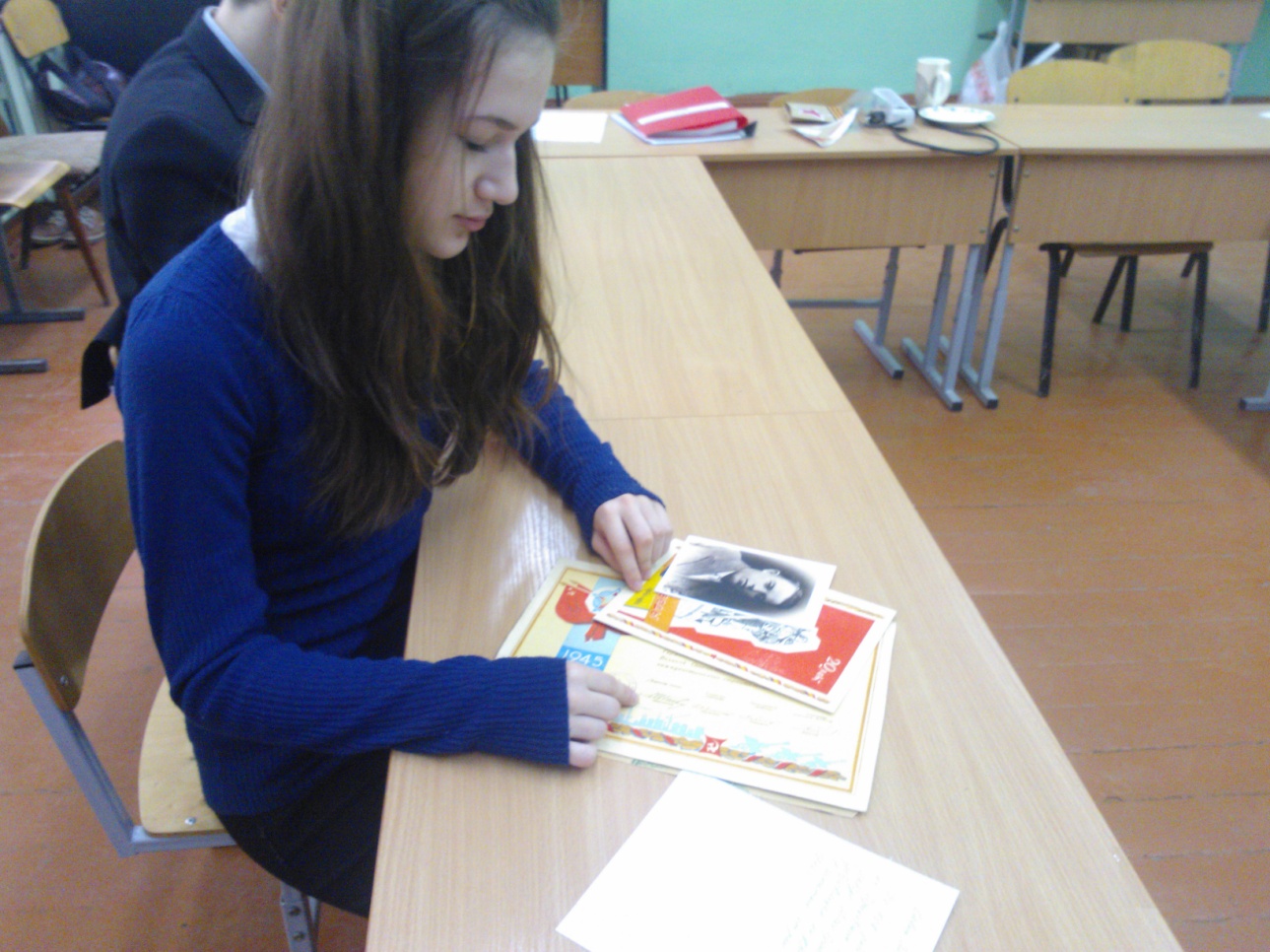 Сбор информации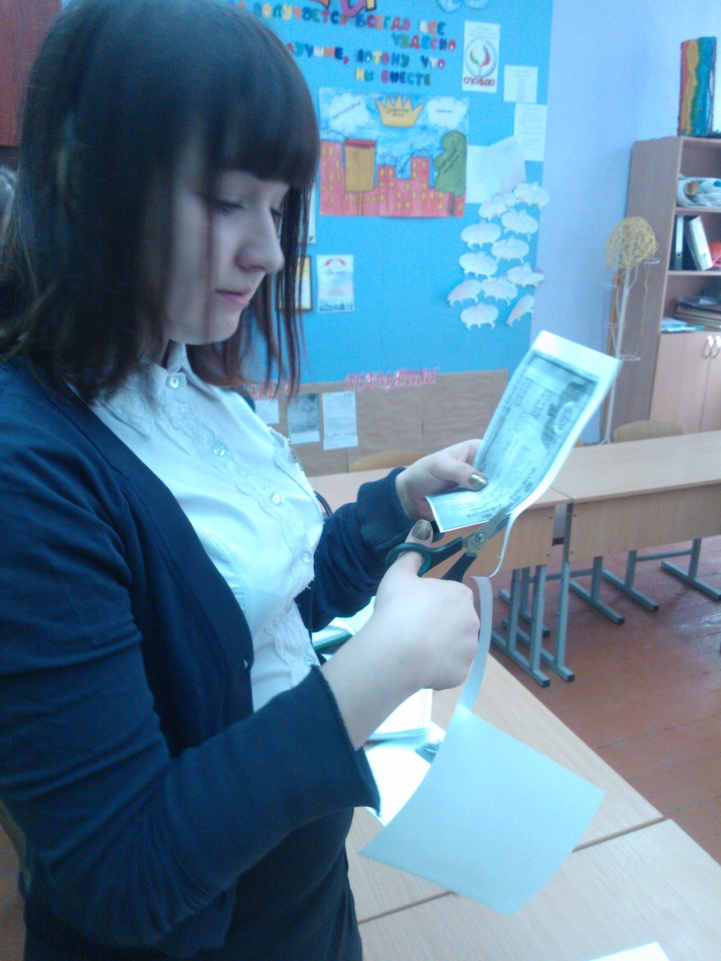 Оформление выставки 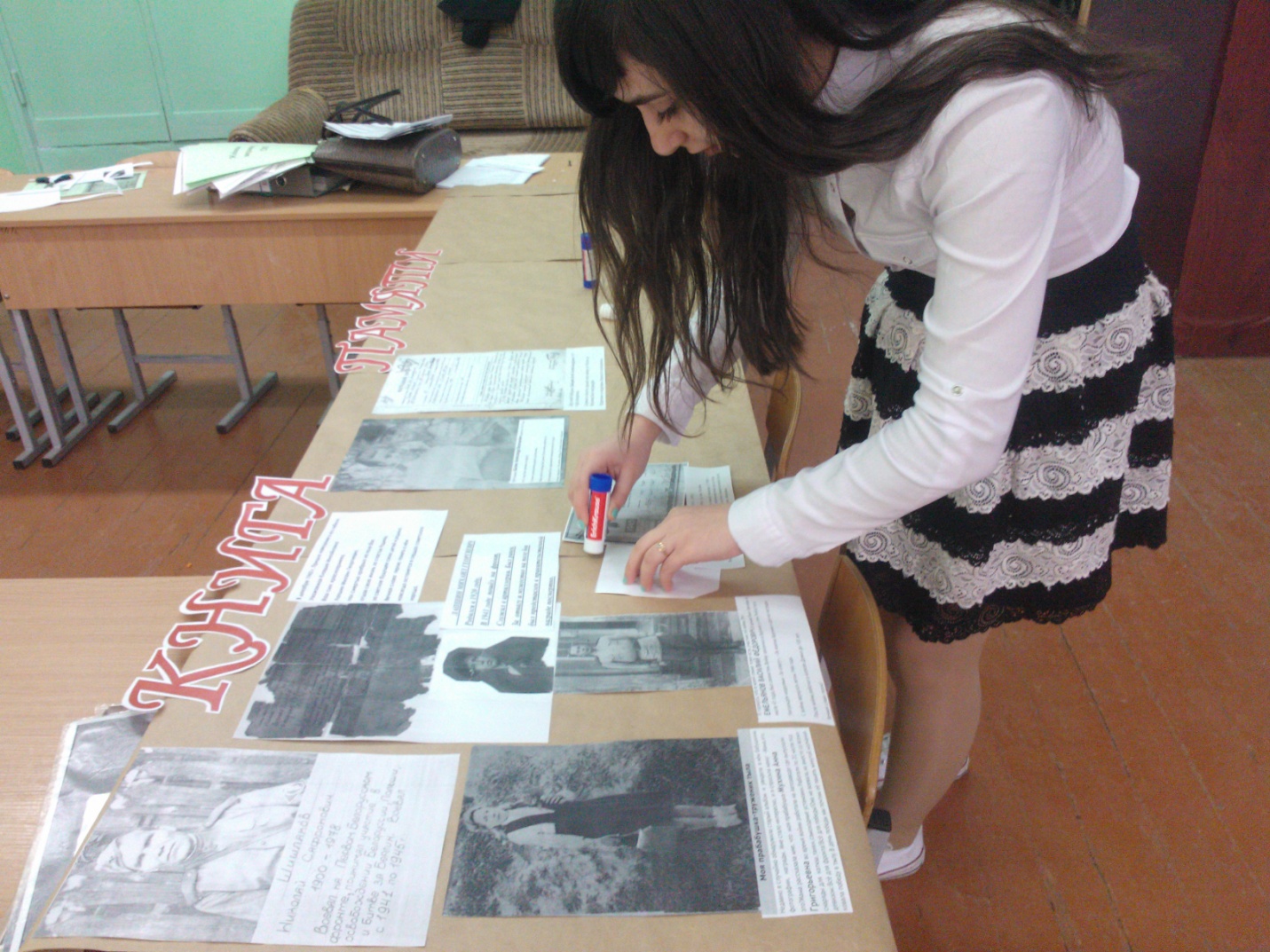                      Заключительный этап.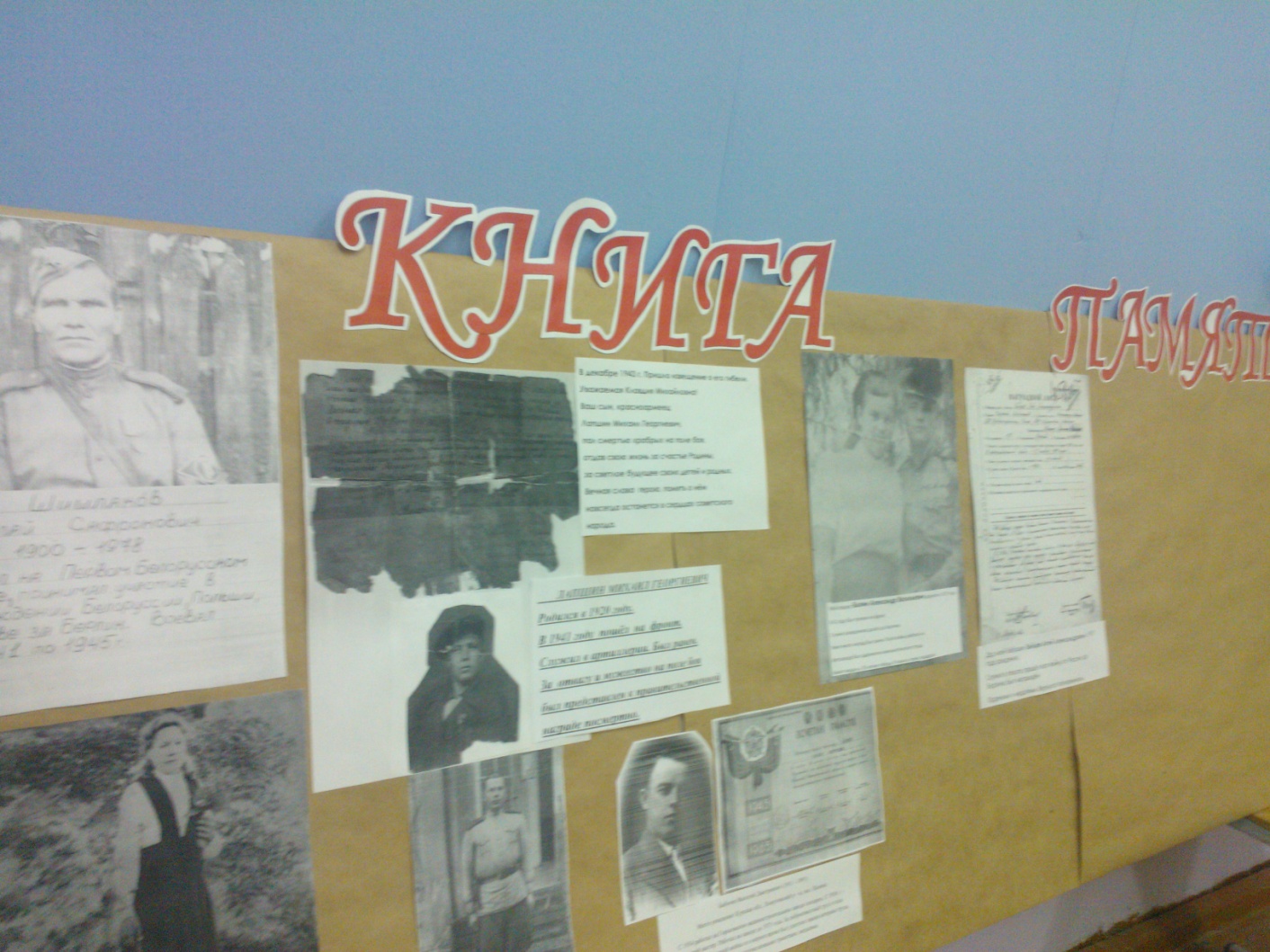 Выставочный стенд